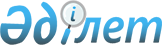 О признании утратившим силу приказа Министра юстиции Республики Казахстан от 20 января 2015 года № 25 "Об утверждении Правил осуществления правовой экспертизы проектов контрактов на недропользование"Приказ Министра юстиции Республики Казахстан от 13 июня 2018 года № 923. Зарегистрирован в Министерстве юстиции Республики Казахстан 20 июня 2018 года № 17098
      Примечание РЦПИ!
Вводится в действие с 29.06.2018.
      В соответствии с пунктом 2 статьи 27 Закона Республики Казахстан от 6 апреля 2016 года "О правовых актах" ПРИКАЗЫВАЮ:
      1. Признать утратившим силу приказ Министра юстиции Республики Казахстан от 20 января 2015 года № 25 "Об утверждении Правил осуществления правовой экспертизы проектов контрактов на недропользование" (зарегистрирован в Реестре государственной регистрации нормативных правовых актов № 10169, опубликован 9 февраля 2015 года в Информационно-правовой системе "Әділет").
      2. Департаменту по защите имущественных прав государства Министерства юстиции Республики Казахстан обеспечить:
      1) государственную регистрацию настоящего приказа;
      2) в течение десяти календарных дней со дня государственной регистрации настоящего приказа направление его копии в бумажном и электронном виде на казахском и русском языках в Республиканское государственное предприятие на праве хозяйственного ведения "Республиканский центр правовой информации" для официального опубликования и включения в Эталонный контрольный банк нормативных правовых актов Республики Казахстан;
      3) в течение десяти календарных дней после государственной регистрации настоящего приказа направление его копии на официальное опубликование в периодические печатные издания;
      4) размещение настоящего приказа на интернет-ресурсе Министерства юстиции Республики Казахстан после его официального опубликования.
      3. Контроль за исполнением настоящего приказа возложить на ответственного секретаря Министерства юстиции Республики Казахстан Айтмухаметова Д.А.
      4. Настоящий приказ вводится в действие с 29 июня 2018 года и подлежит официальному опубликованию.
      "СОГЛАСОВАНО"
Министр по инвестициям
и развитию Республики Казахстан
__________ Ж. Қасымбек
от 18 июня 2018 года
      "СОГЛАСОВАНО"
Министр энергетики
Республики Казахстан
 __________ К. Бозумбаев
от 18 июня 2018 года
					© 2012. РГП на ПХВ «Институт законодательства и правовой информации Республики Казахстан» Министерства юстиции Республики Казахстан
				
      Министр юстиции
Республики Казахстан 

М. Бекетаев
